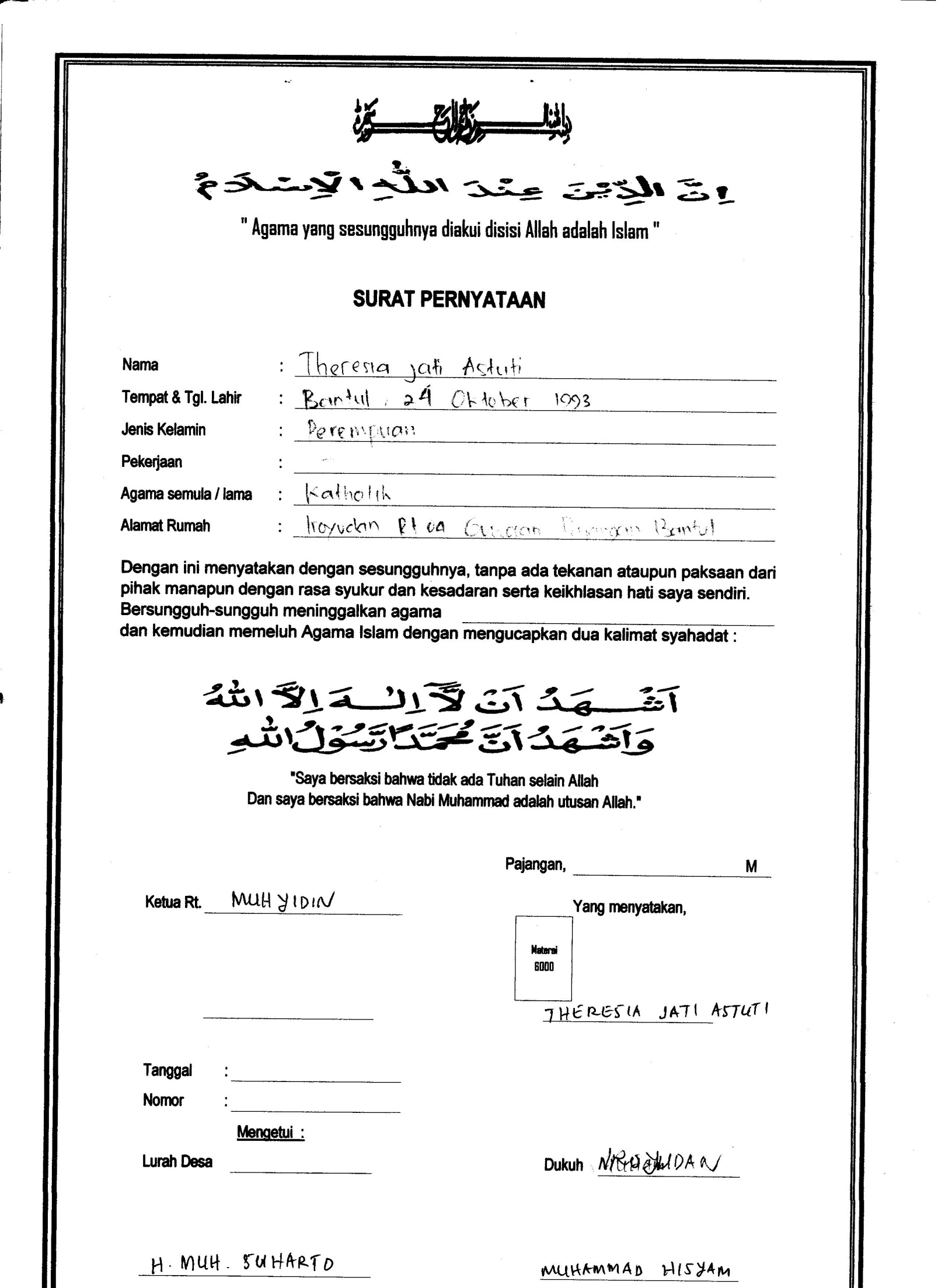 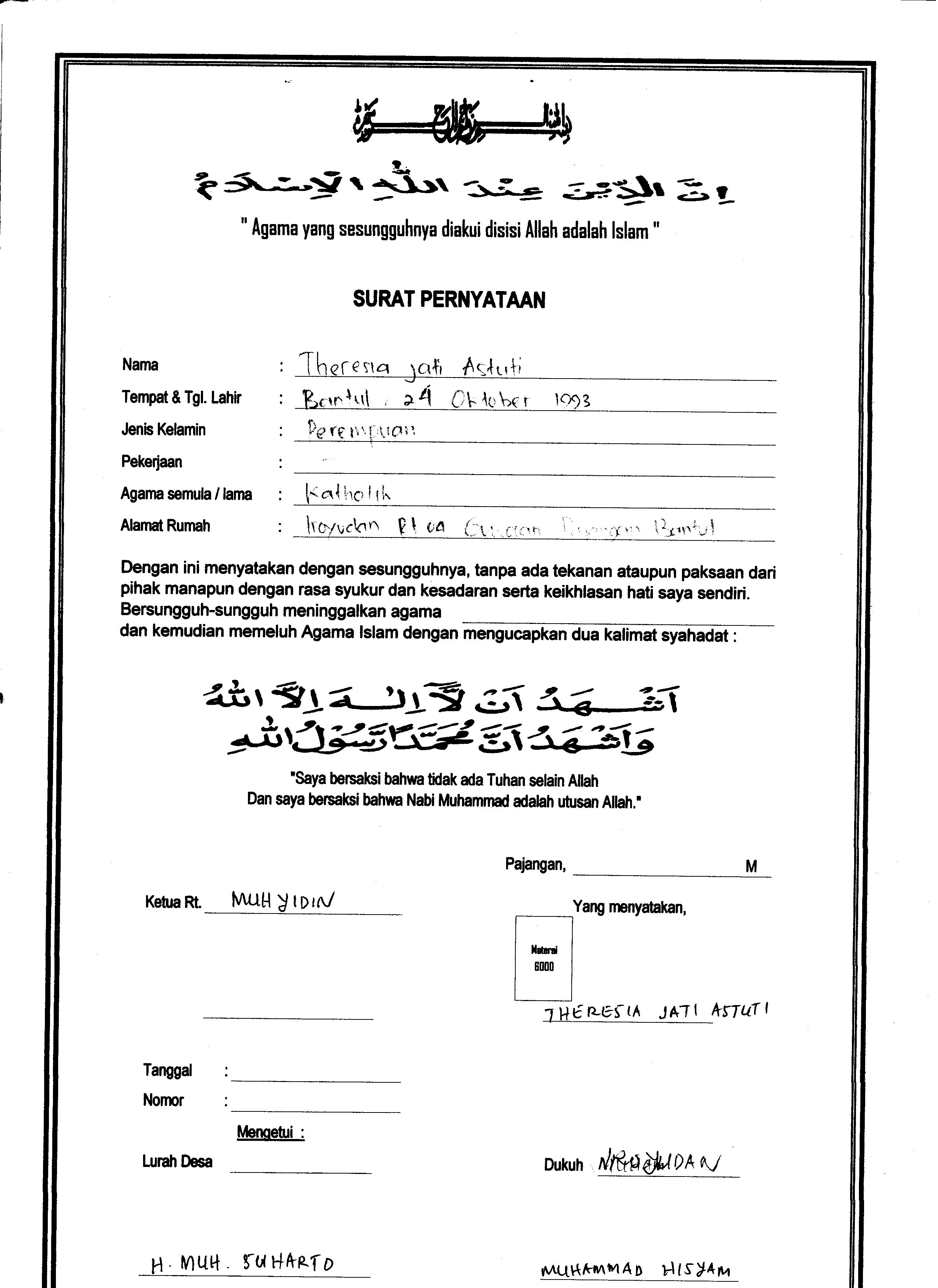 “Agama yang sesungguhnya diakui disisi Allah adalah Islam”SURAT PERNYATAANNama				: ………………………………..Tempat & Tgl. Lahir		: ………………………………..Jenis Kelamin			: ………………………………..Pekerjaan			: ………………………………..Agama semula / lama		: ………………………………..Alamat 	Rumah			: ………………………………..Dengan ini menyatakan dengan sesungguhnya, tanpa ada tekanan ataupun paksaaan dari pihak manapun dengan rasa syukur dan kesadaran serta keikhlasan hati saya sendiri. Bersungguh-sungguh meninggalkan agama ………………………………..,dan kemudian memeluk Agama Islam dengan mengucapkan dua kalimat syahadat :“Saya bersaksi bahwa tidak ada Tuhan selain AllahDan saya bersaksi bahwa Nabi Muhammad adalah utusan Allah.”Pajangan, 02 Mei 2017 MKetua …………. 						Yang menyatakan,………………………						………………………..Tanggal		: ……………………Nomor		: ……………………Mengetahui,Lurah Desa Guwosari 						Dukuh ……………..H. MUH SUHARTO 						………………………………..